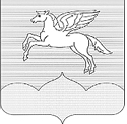 СОБРАНИЕ ДЕПУТАТОВ                                                                        ГОРОДСКОГО ПОСЕЛЕНИЯ «ПУШКИНОГОРЬЕ»ПУШКИНОГОРСКОГО РАЙОНА ПСКОВСКОЙ ОБЛАСТИР Е Ш Е Н И Е16.01.2020г.  № 202р.п. Пушкинские Горы(принято на  35 внеочередной  сессии Собрания Депутатов городского поселения«Пушкиногорье» второго созыва)Об избрании заместителя председателяСобрания депутатов городского поселения «Пушкиногорье»В соответствии со статьей 26 Устава муниципального образования городского поселения «Пушкиногорье» и результатами открытого голосования,Собрание депутатов городского поселения «Пушкиногорье»РЕШИЛО:1. Считать избранным заместителем председателя Собрания депутатов городского поселения «Пушкиногорье» - Юркив Наталья Юрьевна.2. Считать утратившим силу Решение Собрания депутатов городского поселения «Пушкиногорье» № 126 от 28.09.2018г.  «Об избрании заместителя председателя Собрания депутатов городского поселения «Пушкиногорье».3. Настоящее решение вступает в силу с момента его принятия. 4.  Обнародовать настоящее решение в соответствии с Уставом.Глава городского Поселения «Пушкиногорье»	                  				Л.Л.Солонухин                                                                           